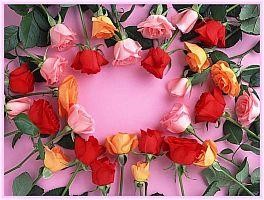 Неизчерпаемата и неограничена безкористна, даряваща божествена любов - как може да бъде разбрана по-добре Най-великодушното безлично Същество на цялата вселена приветства всички читатели и слушатели на написаните и предадени божествени послания чрез мен, небесния пратеник на светлината, и ги наставлява в основните качества на божествената любов, която вечно се излива неизчерпаемо и неограничено към всички живи същества еднакво безкористно. Наистина, божествената любов съдържа всички небесни характерни сили от реда до милосърдието, които постоянно се излъчват от небесното изначално централно слънце към всички небесни светове, техните обитатели, а също и към по-низшите форми на живот за тяхното енергийно зареждане, по-нататъшна еволюция и вечно съществуване като двуполюсни енергийни снопове с пастелни цветове. За съжаление божествената любов в нейния начин на действие и значение за живота на всички хора е отчасти неразбрана от духовно ориентираните хора поради липса на знания или поради подвеждащи знания. Ето защо сега Божият Дух се опитва да ви предаде допълнителни подробности за знанието чрез триизмерното ограничено и несъвършено човешко съзнание на Благовестника.  Вестителят помоли от сърце духа на любовта да даде на него и на духовно отворените хора повече просветляващо знание за безкористно даряващата се божествена любов, за да могат да разберат по-пълно нейното голямо значение и уникален ефект.  Някои от вас, духовно ориентираните хора, знаят, че дори мистиците от предишните векове, които постоянно са били в интензивен контакт с вътрешния божествен дух, със съжаление са осъзнавали, че техните завладяващи и радостни вътрешни възприятия, когато са били потопени в божествения поток на любовта, не могат да бъдат описани с човешки думи. Въпреки че човешкият език или думи не могат да изразят правилно божествената любов, Божият дух все пак се опитва да ви предложи няколко капки знание и да ги осветли от небесна и човешка гледна точка, за да може съзнанието ви да разбере малко по-ясно каква огромна способност за мъдрост и какъв мащаб на въздействие съдържа божествената любов, като по този начин съзнанието ви може отново да се разшири малко повече. Наистина божествените лъчи на любовта, които са ефективни като спектрални светлини в създаването на цялост, се усещат от небесните същества в техните частици светлина като освежаване. Те ги активират за далновидно мислене и работа на техните планети и им помагат да живеят в постоянно висок обем енергия. Това им дава възможност да живеят щастливо и доволно в двоен съюз, както и хармонично, мирно и справедливо, в сърдечно равенство на съществуване с жителите на планетата. Високовибриращите божествени лъчи на любовта стимулират светлинното им съзнание, чрез което те изпитват силно привличане най-вече към своя двойник и му се отдават от сърце. Колкото повече практикуват сърдечна любов помежду си, толкова повече изпитват високо чувство на щастие по отношение на същността на живота, защото по този начин получават допълнителни енергии от духа на любовта. Те от своя страна ги използват, за да могат да реализират проектите си на планетата или в имота си заедно. Освежаващите лъчи на любовта от милосърдното божествено сърце в изначалното централно слънце не само означават неописуемо чувство на щастие в светлинното тяло за небесните същества, но са и обогатяване за техния безкраен еволюционен живот, чрез което те отново могат да поемат нови блажени варианти за своя двойствен живот. Божествените лъчи на любовта са всичко за небесните същества. Те съдържат безкористно раздаващите се същностни качества и мъдрости на небесния дух на любовта, нашето любимо божество Аз Съм. Ако я помолим за това и почувстваме отвътре, че е настъпил подходящият момент да опознаем нови вселенски реалности и мъдрости, тогава тя нежно и без принуда ни наставлява като небесни същества от един връх на живота към друг и все по-навътре в своето безгранично вселенско съзнание за съвършенство. Във фазата на нейните нежно-чувствителни напътствия към по-висше еволюционно съзнание ние с радост възприемаме нейните засилени лъчи на любов от сърдечното й съзнание, защото сме изцяло обгърнати и проникнати от нейната високовибрираща светлина и по този начин можем да изпитаме нейната гениална и всеобхватна универсална прозорливост за няколко космически мига в нас. Това необикновено състояние на щастие ни придружава като двойка в следващото по-високо еволюционно ниво или на по-вибрираща и богата на светлина планета, която точно съответства на нашето ново еволюционно съзнание, което трябва да се отвори, след което можем да приемем определени нови жизнени качества и мъдрости в съзнанието си за няколко еона и постепенно да ги активираме в нашите светлинни частици.  Но по-нататъшната еволюция не е възможна за отстъпилите извънземни същества, защото те вече не живеят на своите планети напълно в съответствие с небесните правила и закони. Ние, небесните същества, много съжаляваме за това. Ние формираме своя небесен двойствен живот на славната ефирна планета самостоятелно и без ограничения, т.е. не сме длъжни да се подчиняваме безусловно и без изключение на небесните правила на живот, които Божеството Аз Съм управлява за нас в Първичното централно слънце, защото в противен случай бихме живели ограничено и несвободно и не бихме изпитвали удоволствие да извличаме творчески новости от нашето светло съзнание, които безкористно предлагаме на всички небесни същества за разглеждане чрез Божеството Аз Съм. След това всички същества гласуват дали те се вписват в нашия еволюционен живот и дали трябва да бъдат добавени към него. Разбира се, ние до голяма степен се ръководим от правилата на живот, които планетарните същества следват според препоръките на Божеството Аз Съм, за да водят хармоничен и сърдечен съвместен живот. Но ние не подражаваме на начина на живот на онези планетарни същества, които са започнали да се подготвят за по-висши възможности за еволюция, които вечно се предлагат на нас, небесните същества, в безброй варианти от духа на любовта за свободен избор. Всяко небесно същество е свободно и независимо от другите и също трябва да може да се развива свободно духовно, затова е необходимо то да може самостоятелно да формира собствени идеи за организацията на своя живот. Този свободен начин на живот изисква тя самата да не пречи на духовното развитие на другите планетни същества и да не позволява да бъде повлияна от тях.  За съжаление много духовно ориентирани хора с добри намерения се фокусират твърде много върху духовното развитие на другите и затова не живеят това, което духът на любовта се опитва да внуши в човешкото им съзнание чрез вътрешната им душа посредством фини светлинни импулси. Но това ще бъде предпоставка за духовно разширяване на тяхното душевно-човешко съзнание и за ориентиране към нежните небесни качества, както и към свободните, справедливи и сърдечни небесни правила на живот. Като подражават прибързано на положителните качества на духовно по-развитите хора на сърцето, много добросърдечни хора с вътрешен стремеж да се приближат до своя небесен дом на светлината свръхскоростно правят голяма грешка, която един ден ще ги върне духовно назад. Това означава, че тяхното душевно-човешко съзнание все още не е узряло до степен, в която могат правилно да класифицират и далновидно да разберат положителните качества на духовно по-развитите хора. Те погрешно вярват, че за кратко време ще успеят да придобият известните им благородни качества на небесни същества, но все още не са завършили изграждането на духовната си основа, затова етажите, които са издигнали набързо, един ден ще се срутят, както се е случвало с много фанатични, вярващи в Бога хора в миналото до сегашното земно време. Те се надценяват човешки в своята прекомерна ревност и се претоварват духовно. Чрез медитации и често дълги сърдечни молитви те изкуствено се насилват да преминат в по-висше съзнание или да се издигнат в по-светла честота на съзнанието, без да разбират правилно и цялостно духовното познание и без да живеят съзнателно, от вътрешно убеждение, малко по малко, без фанатизъм.  Наистина всеки, който прави твърде много стъпки за духовно осъзнаване наведнъж по Вътрешния път, вместо да прави една след друга, един ден ще осъзнае със съжаление, че се е претоварил духовно и че неговото душевно-човешко съзнание вече не се чувства добре в принудителното състояние на въздържание, в което предишните нужди, които са били изживявани с удоволствие, са били отлагани от ден на ден. Тогава съществува голяма опасност човекът, който върви по Вътрешния път, да се примири и може да се окаже, че ще се върне към старите си грешки и слабости - това е трагичен момент за неговата вътрешна душа. Това иска от вас духът на любовта: Ако усещате постоянен вътрешен копнеж да се върнете към небесното Същество, тогава трябва да правите само една духовна стъпка след друга, съзнателно, от вътрешно убеждение и любов към Божия Дух, защото всичко останало съответства на фанатичен начин на живот, който е по-скоро вреден, отколкото полезен за вас! Светлинното съзнание на всички чисти същества съдържа още от раждането им от родителите всички небесни качества, в които се съдържа и "неизчерпаемата и неограничена, безкористно даряваща божествена любов". След това те постепенно се активират или разкриват от съществата, които са станали независими от един еволюционен етап към следващия чрез сърдечния си начин на живот към своите двойници и планетарните същества. Това разширява светлинното им съзнание и те са много щастливи от това, защото тогава разбират всестранно как могат например да се държат милостиво и любезно с всички същества. Когато живеят с качествата, които са развили по отношение на другите същества, тяхната безкористна даряваща любов се излъчва от сърцето им - сърцевината на живота на съществото. Тъй като те живеят със същества със същото съзнание на една фина небесна планета, при срещите им се наблюдава постоянен равноправен енергиен баланс на отдаване и приемане. Това е така, защото активираните качества в тяхното съзнание винаги са в енергийна и информационна връзка чрез жизненото ядро с божествените качества в най-големия склад за данни на цялото творение в изначалното централно слънце - това е неизчерпаемото съзнание за знание на Божеството Аз Съм. Благодарение на активирането на едно небесно качество те усещат по-силно в себе си божествената безкористност. Това им влияе така, че те предлагат помощта си на други същества щедро, всеотдайно, щедро и безкористно. От небесна гледна точка това е живата безкористна, неограничена милосърдна любов, която те от сърце предлагат на другите същества, които приличат на тяхното състояние на развитие.  Но на вашата планета Земя, където са въплътени същества с различно съзнание, особено много паднали същества, които имат много ниско съзнание и са обременени с егоистично и злонамерено поведение, за хората със сърце с по-висше съзнание, които са си дали небесно завръщане и се опитват да живеят според благородните си качества, е трудно да покажат на такива хора безкористната любов на небесните същества. Това е така, защото чувствителният човек с висше съзнание, когато срещне човек с много ниски вибрации и много обременен психически, веднага изпитва вътрешна отблъскваща реакция от съображения за самозащита и тогава не е възможно да се отвори напълно към него от сърце. Въпреки това той успява особено добре да се сработи с хора с неговата дължина на вълната или с подобно на душата човешко съзнание и е щастлив, когато срещне такива хора или се сприятели с тях.  Вие, хората на сърцето, трябва да сте наясно с факта, че живеете с дълбоко паднали същества, които имат тъмна аура или отрицателно излъчване, и че когато ги срещнете, не е възможно да отворите сърцето си напълно безкористно за тях, точно както бихте искали да се държите с всяко човешко същество. Но не се отчайвайте, в този последен етап от земния живот все още можете да компенсирате безкористното отдаване на любов от сърцето си към съмишленици или след края на земния си живот с душата си към подобни на съзнанието планетарни същества. Това пречиства човешкото и духовното ви съзнание от егоистичната любов на ума. Това е приятно за вас, защото в резултат на това вибрацията на съзнанието ви се повишава и излъчването на аурата ви се разширява.  Но някои духовно ориентирани хора живеят в света на илюзиите и вярват, подведени от лъжливата информация на измамните същества на грехопадението, че Бог иска от тях да живеят в безкористна любов и към егоистичните, безсърдечни и злонамерени хора или че трябва да им помагат и да им служат. Но това не е така. Сега той ще се опита да ви обясни причината за това с един пример.  Ако един духовно по-развит човек живее съзнателно всеки ден и контролира мислите си, а след това, противно на вътрешната си съпротива, помогне на някого, той с тъга ще осъзнае, когато погледне назад към деня, че в този процес се е отрекъл от себе си. Това трябва да се разбира по следния начин: Още щом навлезе в аурата на човека и се вгледа в тъмните му очи, чрез вътрешната си съпричастност и придобитите знания за човешката природа той заподозря, че това е арогантен и егоистичен човек, но въпреки това му помогна и след това трябваше да преживее, че човекът се държи неблагодарно към него и в резултат на това се почувства безсилен и много уморен. Неприятните усещания и чувства, които душата му сигнализираше като съпротива, имаха за цел да го предпазят от човека, който отдавна живее за сметка на добродушните хора. Този пример има за цел да ви покаже, че трябва предварително да проверите дали оказвате помощ на човек, който добре знае как да накара услужливи хора да работят за него. Много добродушни, боголюбиви хора с неправилно отношение към живота искат да покажат готовността си да помагат на всички, но поради контрола на синдрома си на помагач те вече не забелязват, че някои хора само се възползват от тях или дори не искат и не се нуждаят от тяхната добронамерена, вероятно наложена помощ, защото биха се справили добре и без външна помощ. Такива погрешно мислещи хора се радват, че Божият Дух уж им е предложил още една възможност да помогнат безкористно на даден човек, и Му благодарят за това в молитва. Чрез самоналожените, принудителни добри дела към хора, които уж се нуждаят от помощ, те се смятат за безкористни хора, близки до Бога, и препоръчват на другите да правят същото, за да заслужат по този начин да влязат в небесното царство при Бога - точно както лъжливо смятат и за себе си. Но от небесно-божествена гледна точка това съвсем не е живата, безкористно даряваща любов на сърцето, а насилствено наложено на себе си и на другите помагащо поведение. В резултат на прекомерната си усърдност те вече не забелязват, че действат срещу своето вътрешно, чисто небесно съзнание! Божественият дух съветва вас, завърналите се от небето, да не се самоналагате да помагате на всяко човешко същество на всяка цена, защото по този начин бихте складирали нечестно вашето душевно човешко съзнание и в резултат на това скоро вече няма да можете да усещате отвътре, да правите разлика между хората в съзнанието. Това от своя страна един ден може да има неблагоприятно въздействие върху вас, защото отново може да се оплетете без да подозирате в мрежите на съществата-капани, особено ако търсите доста подобен човек за сърдечно приятелство. Ето защо Божият дух ви моли да не се самозалъгвате в земния живот и да не се насилвате да практикувате неограничена безкористна сърдечна любов към всяко човешко същество, независимо от неговото съзнание, защото това е невъзможно в този измамен свят на дълбоко паднали хора и души и никога не е било предназначено от небесния дух на любовта за небесните същества на спасението и добронамерените завръщащи се. *    *    * Хората с близко до смъртта преживяване, които са били съживени след кратък период на сърдечен арест и спиране на мозъчната дейност и са били в състояние да абсорбират очарователни извънземни впечатления от душата си в човешкото съзнание, говорят, че са били потопени или обгърнати от неограничена, безкористна божествена любов с душата си, в резултат на което са почувствали неописуемата любов и доброта на Бога. Божественото обгръщане със светлина, което те възприемат в своето фино, все още обременено от жизненото ядро светлинно тяло, се случва само защото физическото им тяло преминава през кратка фаза на безжизненост, в която по-висшеразвитата душа трябва насилствено да се отдели от човешкото си същество. Това дава възможност на душата, в съответствие с нейното висше съзнание, да достигне по светлинни тунели до свят, изпълнен със светлина, в компанията на небесните същества. Там то е получило блажени впечатления, непостижими за човешкото съзнание, които е запомнило отново, защото е излязло от тази планета, за да се въплъти. Душата, която беше в съответствие с духа на любовта, знаеше чрез своите картинни послания от сърцевината на живота, че лекарите и спасителите полагат големи усилия за живота на нейното човешко същество и че има възможност то да бъде реанимирано. Ето защо такава по-развита душа с божествена помощ се опитва да направи всичко възможно, за да предаде всички очарователни впечатления от изпълнените със светлина отвъдни светове на горното съзнание на своето човешко същество, когато то се събуди. Небесните пазители й помагат в това, защото знаят точно от Божия Дух, че това извънземно преживяване на душата ще подтикне човека след преживяното възстановяване да се замисли много за миналия си земен живот и предишния си начин на живот и може да го поведе към духовно търсене, за да разбере истинското намерение за въплъщение на душата си. Защитните същества също така знаят, че подобно болезнено физическо, но и приятно духовно преживяване може да събуди вътрешния копнеж на човешкото същество да се върне в световете на светлината.  Такива завладяващи извънземни впечатления се предават на човека само от по-развита душа, така че той вече да не вижда на първо място материалния си живот, а много повече духовния извънземен живот. Такъв оживял човек не забравя това преживяване до края на земния си живот. В резултат на това той обикновено променя досегашната си житейска ориентация и вече е отворен за духовно познание. За съжаление по-често се случва да попаднат в мрежите на религиозни фанатични групи, където хората с добро сърце следват фалшива духовна следа. В резултат на това те губят своя духовен път и продължават да бъдат обвързани с религиозната група в отвъдните царства. Но един оживял човек с много обременена душа не изпитва тези красиви неземни впечатления от по-висшеразвитите души. Тази душа не съобщава на човешкото си същество образите от тъмния земен свят поради причината, че в противен случай човешкото същество би могло да изпадне в паника, ако види лошо изглеждащите души. Ако това се случи, тогава душата съзнателно иска да му предаде и покаже, че идва от подземния свят и се е присъединила към съществата, които някога са искали да унищожат творението. Сега вие, хората, отново получихте малки капки духовно познание от небесния дух на любовта, които може би биха могли да дадат на един или двама от вас повече яснота за това какво означава неизчерпаема, неограничена, безкористна божествена любов от небесна гледна точка. Освен това научихте причината, поради която някои оживели хора възприемат красиви неземни впечатления, а други - не.  Сега пратеникът сигнализира, че би искал да се отпусне след дългото приемане на посланието и че му става все по-трудно да продължи да седи, затова Божият Дух прекратява предаването на откровението чрез светлото съзнание на небесното същество.  Вселенският дух на любовта благодари на всички заинтересовани читатели и слушатели на посланията на капките божествена любов чрез небесен пратеник, които ги подкрепят духовно с искрените си молитви, както и на хората на сърцето, които с радост и удоволствие предлагат посланията безкористно на духовно търсещите хора от миналото. За ваша радост Божият Дух ви казва също, че все повече хора на Земята четат и слушат небесните капки божествена любов и ги разпространяват в интернет, защото чувстват отвътре, че те са небесна храна за знание, която е полезна за разширяване на тяхното душевно-човешко съзнание. Тъй като вибрацията на съзнанието на хората на Земята постоянно се понижава поради многото отрицателни външни влияния и тъмните земни души все повече завладяват властта в този свят в отрицателен смисъл чрез съмишленици, Духът на любовта призовава хората на сърцето да живеят още по-навътре с него в предстоящото земно време, за да бъдат по-добре защитени от външните опасности.  Въпреки все по-трудните външни обстоятелства на живота, той желае да се доближите малко повече до неговата неизчерпаема и неограничена безкористна любов без фанатизъм, която ние, чистите същества от светлина, постоянно живеем от сърце към нашите планетарни братя и сестри и към нашия двойник, както и вие някога сте живели в небесното същество преди векове и ще живеете отново след вашето завръщане! 